Ajuste a linguagem definida para o seu Notepad++, de modo que ele destaque (highlight) as palavras reservadas específicas da linguagem C: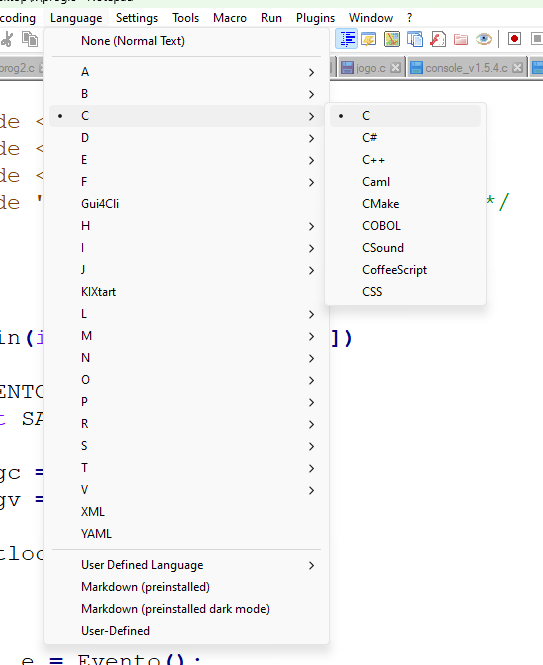 Caso queira visualizar o conteúdo de 2 arquivos ao mesmo tempo:Clique com o botão direito sobre a aba contendo o nome de um arquivo já aberto e escolha a opção “Move to Other View”.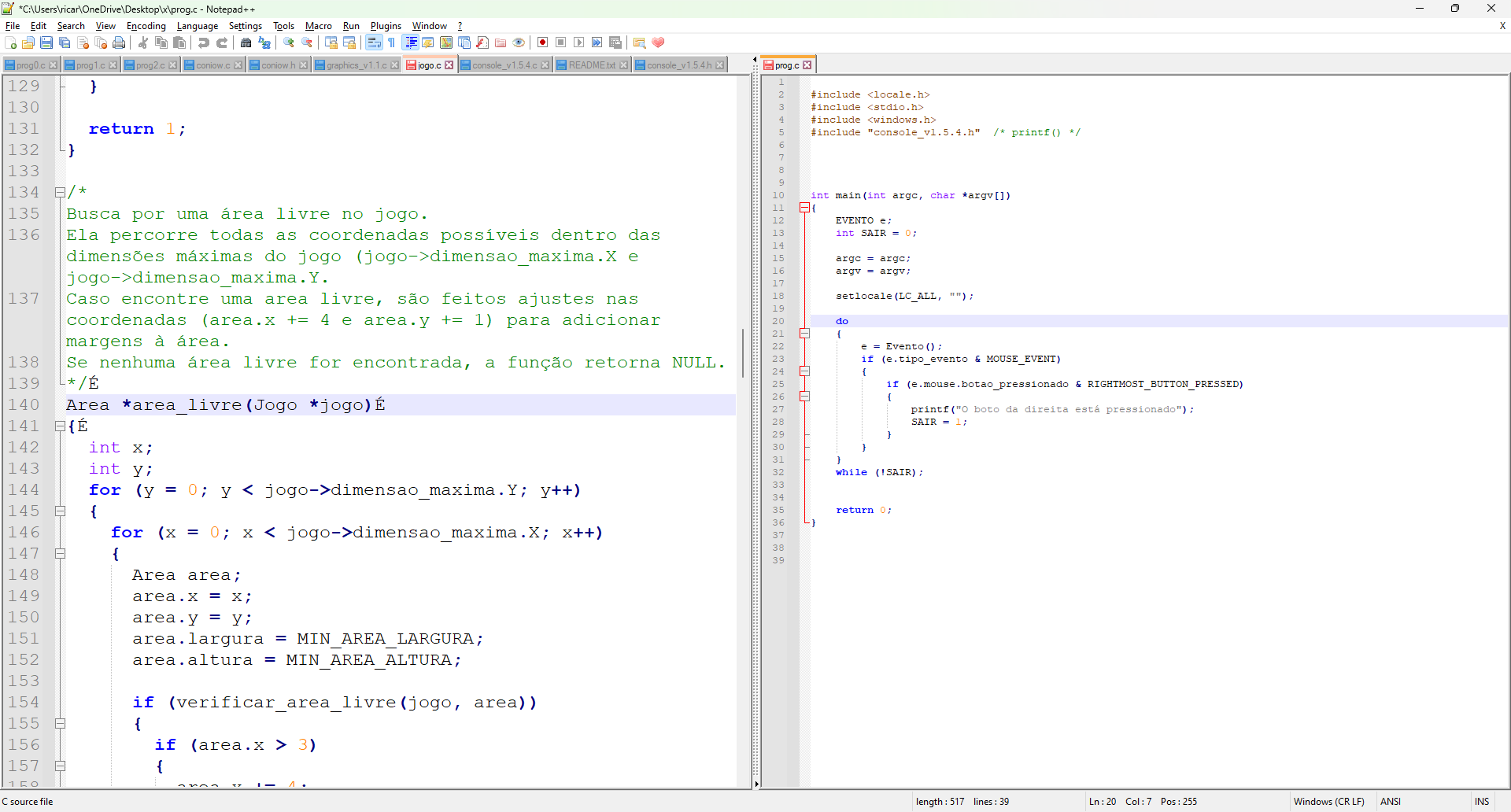 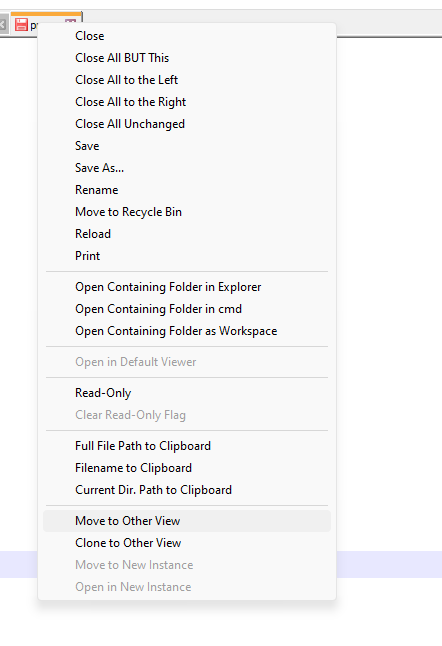 Abrir o CMD diretamente no diretório em que está salvo o arquivo que se está editando.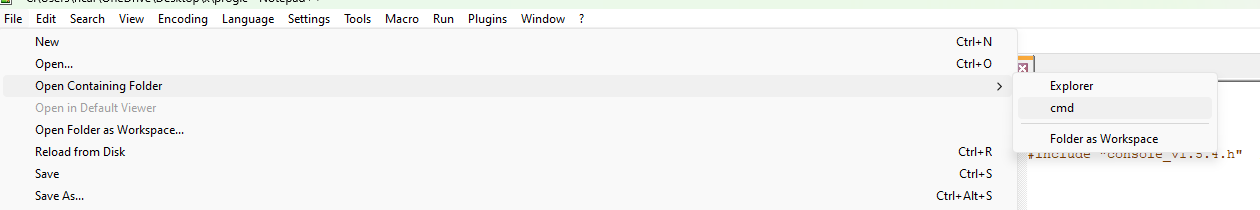 Descompactar o arquivo “Explorer.zip” dentro da pasta “Plugins” no diretório de instalação do Notepad++.Ao abrir o Notepad++, acesse o menu “Plugins”, menu “Explorer”, opção “Explorer” (ou o atalho Ctrl+Alt+Shift+E).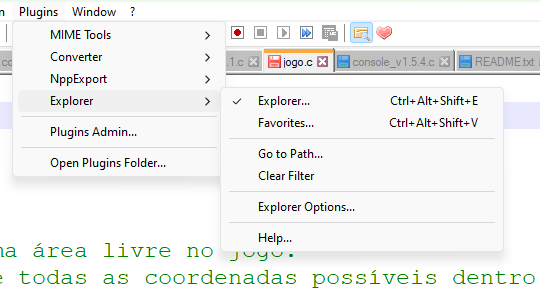  Desse modo, o “Explorador de Arquivos” será ativado no Notepad++.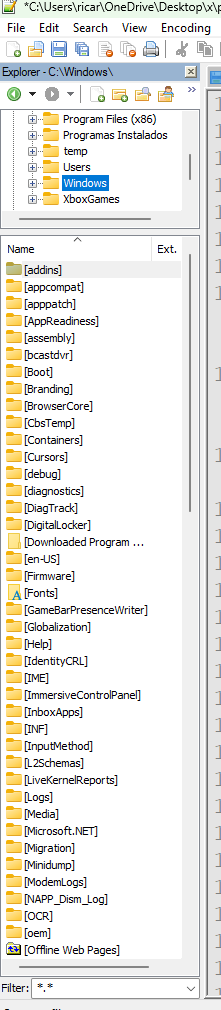 